Year 3 Home Learning Timetable - w/c Monday 30th November 2020Year 3 Home Learning Timetable - w/c Monday 30th November 2020Year 3 Home Learning Timetable - w/c Monday 30th November 2020Year 3 Home Learning Timetable - w/c Monday 30th November 2020Year 3 Home Learning Timetable - w/c Monday 30th November 2020Year 3 Home Learning Timetable - w/c Monday 30th November 2020Year 3 Home Learning Timetable - w/c Monday 30th November 2020Year 3 Home Learning Timetable - w/c Monday 30th November 2020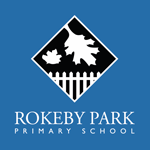 Guided ReadingGuided ReadingWriting (including Grammar and Punctuation)Spelling and HandwritingTTRSMathsWhole Class ReadingPEScience and 
Foundation SubjectsMondayIron ManLooking questionsIron ManLooking questionsLO: I can write a narrativeWrite the openerSpellingSilent letters Lesson 215 minutesL.O: I can add and subtract multiples of 100.VideoWorksheet    Iron Man15 mins Just DanceHistory L.O: I can recognise historical monuments Stonehenge Lesson 1TuesdayThe wild robotClarification questionsThe wild robotClarification questionsLO: I can write a build upPlan the build upHandwritingip, ki, vi15 minutesL.O: I can add and subtract ones.VideoWorksheet    Iron Man15 minsDanceHistory LO: I can recognise historical monumentsStonehenge Lesson 2 Can you make a model of Stonehenge?WednesdayThe wild robotText markingThe wild robotText markingLO: I can write a range of sentence typesWrite a range of sentence typesSpellingSilent letters Lesson 215 minutesL.O: I can subtract a 2-digit number from a 3-digit numbers - crossing 10 or 100.Video  Worksheet  Iron Man15 mins ZumbaPSHE L.O: I understand what a community is. Community CareWhich different communities do you belong to? Why is it important to belong?Design a new school badge to show you belong to Rokeby. ThursdayMy robots misbehavingThinking questionsMy robots misbehavingThinking questionsLO: I can write the first part of the build upWrite the first part of the build upHandwritingej, nj, ky15 minutesL.O: I can add two 3-digit numbers - not crossing 10 or 100.Video  Work sheet  Iron Man15 mins Keep FitScienceLO: I know the parts and functions of a plant. PlantsWhat are the main parts of a plant and what does each part do?FridayIron ManPrediction questionIron ManPrediction questionLO: I can write the second part of the build upWrite the second part of a build upHandwritingkl, mk, ok15 minutesL.O: I can add two 3-digit numbers - crossing 10 or 100.Video  Worksheet  Iron Man15 mins YogaPSHE
LO: I understand the responsibilities I have.My role and responsibilityWrite a paragraph about what role you have and what you are responsible for.